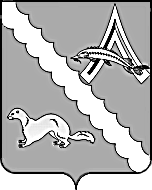 АДМИНИСТРАЦИЯ АЛЕКСАНДРОВСКОГО РАЙОНАТОМСКОЙ ОБЛАСТИПОСТАНОВЛЕНИЕВ целях организации проведения мероприятий, направленных на снижение уровня радикализации различных групп населения на территории Александровского района, в первую очередь молодежи, в соответствии с методическими рекомендациями, утвержденными заседанием АТК Томской области от 16.08.2018 №4/7, ПОСТАНОВЛЯЮ:1. Утвердить Положение о рабочей группе при Антитеррористической комиссии муниципального образования Александровского район Томской области по реализации Комплексного плана противодействия идеологии терроризма в Российской Федерации, согласно приложению 1 к настоящему постановлению.  2. Утвердить состав рабочей группы при Антитеррористической комиссии муниципального образования Александровского район Томской области по реализации Комплексного плана противодействия идеологии терроризма в Российской Федерации, согласно приложению 2 к настоящему постановлению.  3. Настоящее постановление вступает в силу с даты его подписания.  4. Контроль за исполнением настоящего постановления возложить на Первого заместителя Главы Александровского района Мумбера В.П.И.о. Главы Александровского района                                                                В.П. МумберК.М. Барышев 2-69-39          Приложение 1 к постановлению Администрации          Александровского района Томской области           от 17.06.2019 № 634Положениео рабочей группе при Антитеррористической комиссиимуниципального образования Александровский район Томской областипо реализации Комплексного плана1. Общие положения1.1. Рабочая группа при Антитеррористической комиссии (далее - АТК)  муниципального  образования  Александровский район  Томской области по противодействию идеологии терроризма создана в целях эффективного исполнения Комплексного плана противодействия идеологии терроризма в Российской Федерации (далее - Комплексный план).Рабочая группа является рабочим органом АТК и создана в целях координации деятельности по профилактике терроризма на территории муниципального образования Александровский район.1.2. Рабочая группа в своей деятельности руководствуется Конституцией Российской Федерации, федеральными конституционными законами, федеральными законами, указами и распоряжениями Президента Российской Федерации, постановлениями и распоряжениями Правительства Российской Федерации, иными нормативными правовыми актами Российской Федерации и Томской области в области антитеррористической деятельности, решениями Национального антитеррористического комитета (далее - НАК), АТК Томской области, а также настоящим Положением.2. Основные задачи рабочей группыОсновными задачами рабочей группы являются: 2.1. Оценка состояния дел по профилактике и противодействию терроризму на территории муниципального образования Александровский район Томской области;2.2. Подготовка предложений по совершенствованию системы мер, направленных на профилактику терроризма;2.3. Анализ информации о состоянии и тенденциях террористических угроз в курируемых сферах деятельности, а также подготовка предложений по мерам дальнейшего совершенствования профилактических мероприятий;2.4. Организация, планирование и реализация мероприятий согласно пунктов Комплексного плана.3. Функции рабочей группыДля решения поставленных задач рабочая группа осуществляет следующие функции: 3.1. Выделяет проблемные вопросы в поставленных задачах и определяет пути их решения;3.2. Проводит сбор и обобщение информации по профилактике терроризма и пропагандистского противодействия проявлению терроризма;3.3. Разрабатывает план работы рабочей группы на год (или раздел Плана работы АТК МО на год) согласно пунктов Комплексного плана;3.4. Выполняет другие функции в соответствии с решениями АТК МО.4. Организация деятельности рабочей группы4.1. Заседания рабочей группы проводятся по необходимости.4.2. Заседания рабочей группы оформляются протоколами. Протокол в пятидневный срок после даты проведения заседания готовится секретарем рабочей группы, подписывается руководителем рабочей группы и доводится до заинтересованных лиц (исполнителей).4.3. Руководитель рабочей группы:-организует и контролирует деятельность рабочей группы - распределяет обязанности между ее членами;- проводит заседания рабочей группы;- осуществляет промежуточный и итоговый контроль выполнения мероприятий согласно Календарного плана;- отчитывается о проделанной работе перед председателем АТК МО.4.5. Члены рабочей группы:- персонально участвуют в деятельности рабочей группы;-вносят предложения в план работы, направленные на профилактику терроризма и согласованные с непосредственным руководством;- осуществляют промежуточный контроль выполнения мероприятий согласно - плана в курируемых сферах деятельности;-осуществляют методическую помощь непосредственным исполнителям мероприятий плана в курируемых сферах деятельности;- исполняют другие обязанности, возложенные на них руководителем рабочей группы;- отчитываются перед руководителем рабочей группы о ходе и результатах своей деятельности.5. Права рабочей группыДля осуществления своей деятельности рабочая группа имеет право: 5.1. Проводить проверки хода выполнения решений АТК МО в сфере профилактики терроризма и хода мероприятий, предусмотренных Календарным планом;5.2. Принимать в пределах своей - компетенции решения, направленные на выполнение стоящих задач в сфере профилактики терроризма;5.3. Привлекать по согласованию должностных лиц и специалистов территориальных подразделений федеральных органов исполнительной власти, других организаций (в том числе религиозных) и ведомств, осуществляющих свою деятельность на территории муниципального образования Томской области, для участия в работе группы;5.4. Проводить работу с населением по разъяснению сущности профилактических мероприятий, направленных на противодействие терроризму;5.5. Разрабатывать, обобщать и направлять (по согласованию) в средства массовой информации профилактические материалы, направленные на формирование неприемлемого отношения к террористической деятельности.Приложение 2 к постановлению Администрации      Александровского района Томской области        от 17.06.2019 № 634Состав рабочей группы антитеррористической комиссии в муниципальном образовании «Александровский район» по реализации Комплексного плана противодействия идеологии терроризма в Российской Федерации.1. Мумбер В.П. – Первый заместитель Главы Александровского района, руководитель рабочей группы;2. Барышев К.М. – ведущий специалист  ГО и ЧС, охране труда администрации Александровского района, секретарь рабочей группы;3. Зубкова Е.В. – начальник МКУ Отдела образования администрации Александровского района Томской области;         4. Ворсин В.Г. – директор МБУ «Культурно спортивный комплекс»;         5. Евтушенко П.В.  – и.о. заведующего Александровским филиалом Областного государственного бюджетного профессионального образовательного учреждения «Томский политехнический техникум» (по согласованию);         6.  Абукаров А.Д. – начальник ОП №12 (по обслуживанию Александровского района) УМВД России «Стрежевской» УМВД России по Томской области (по согласованию).17.06.2019                                                             № 634с. Александровскоес. АлександровскоеО создании рабочей группы по реализации мероприятий, предусмотренных Комплексным планом противодействия идеологии терроризма в Российской Федерации